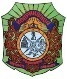 ОБЩИНСКИ СЪВЕТ КОПРИВЩИЦАР Е Ш Е Н И Е№ 269гр. Копривщица							26.07.2018 годинаНа основание чл. 21, ал. 1, т. 11 във връзка с чл. 21, ал. 1 от ЗУТОбщински съвет Копривщица РЕШИ:	Дава съгласие за изработване на ПУП –ПП /парцеларен план/ за трасе на водопровод, преминаващ през ПИ 38558.2.499, 38558.2.452, 38558.2.454; в землището на гр. Копривщица, за обект „Изработване на инвестиционен проект за подмяна на водопровод и възстановяване на пътни настилки от 500м3 резервоар до  ул. Никора Герджиков”.Настоящето решение е прието на редовно заседание на ОбС – Копривщица, проведено на 26.07.2018 год., Протокол №39/26.07.2018 год. по точка четвърта от дневния ред с 10 гласа „за“, 0 гласа „против“ и 0 гласа „въздържал се, след направените обсъждания (ъждания ии е подпечатано с официалният печат на Общински съвет – Копривщица. Протоколист:……………….				Председател ОбС:……………               / М. Тороманова/					    /Р. Христов /